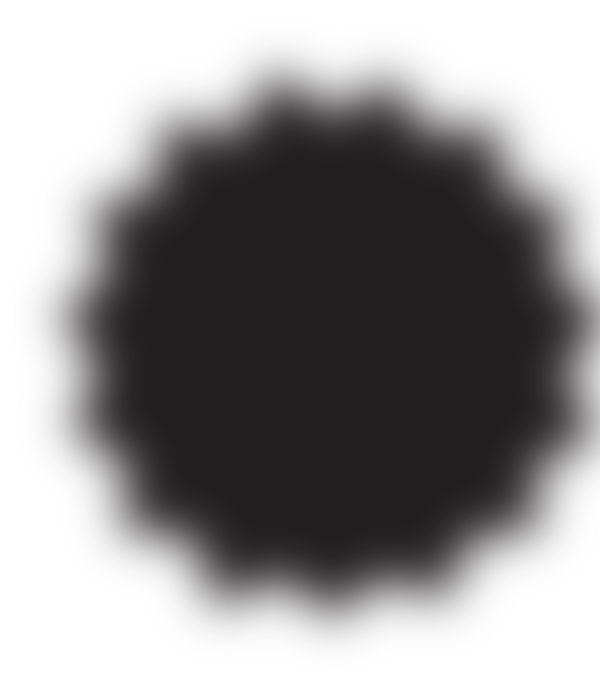 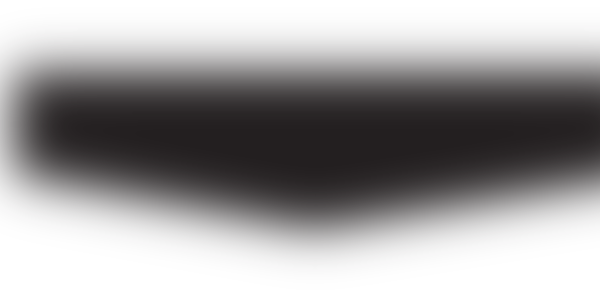 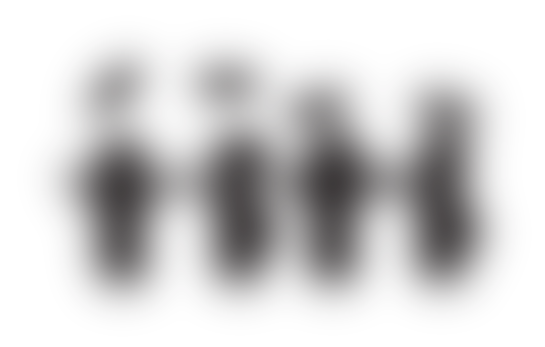 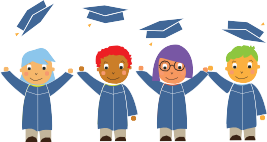 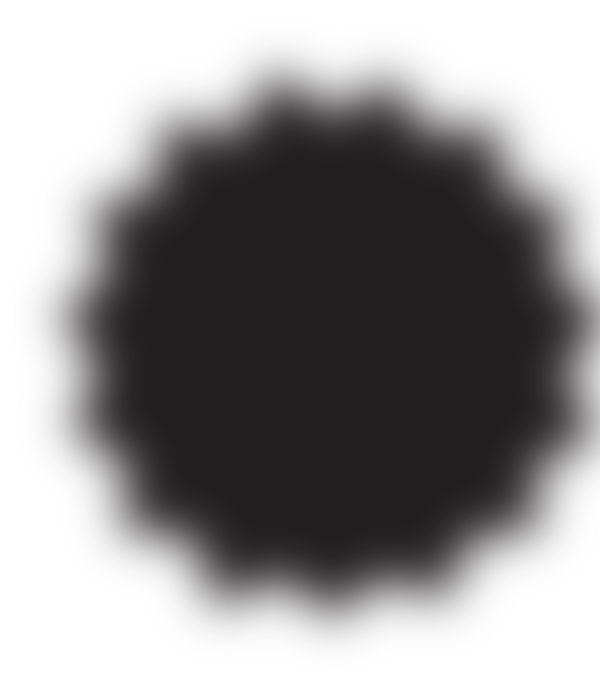 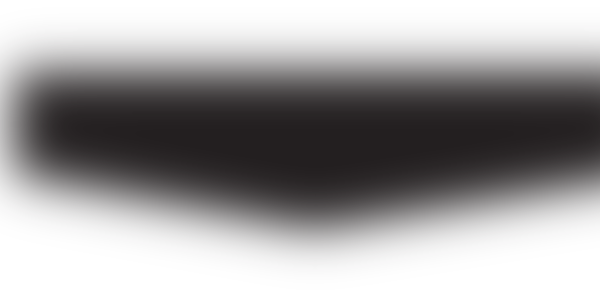 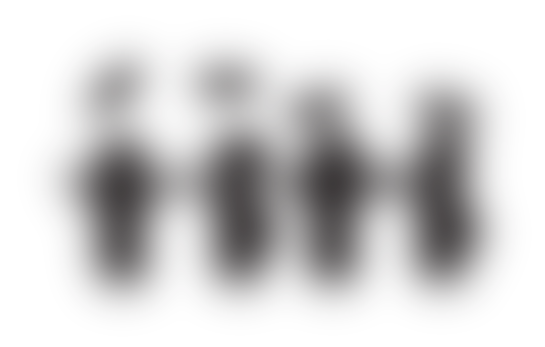 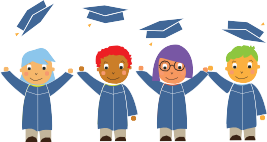  Asiste Hoy Logra  MañanaSABÍAS QUE...Desde el nivel preescolar, la ausencia puede causar un atrase escolar.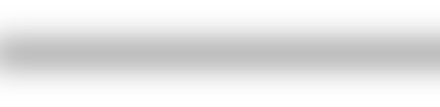 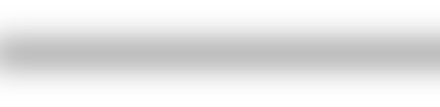 Consejos para la buenaAsistencia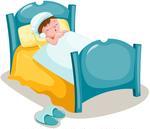 Establezca una rutina diaria. 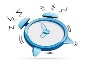 Tener un plan en caso de una emergencia. 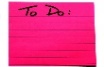 Evite viajes o citas durante la escuela. 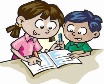 ¿Su hijo realmente está  enfermo?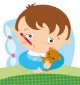 Mantenga un calendario de la asistencia de su hijo. 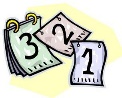 Hable sobre la importancia de la asistencia.www.attendanceworks.org